CALIDAD Y DISPONIBILIDAD DE AGUAEn el manejo y uso de suelo los agricultores van realizando un cambio en cuanto  a la utilización de de tecnología, como el usos de fertilizante químicos afectando la calidad agua por ende la falta de disponibilidad  (escases). 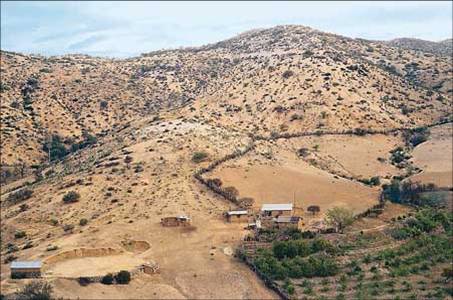 